РОССИЙСКАЯ ФЕДЕРАЦИЯИВАНОВСКАЯ ОБЛАСТЬ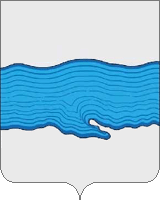 АДМИНИСТРАЦИЯ ПЛЁССКОГО ГОРОДСКОГО ПОСЕЛЕНИЯ155555, Ивановская область, г. Плёс, ул. Советская, 9тел. 8(493 – 39) 2-16-15, 2-15-16, факс 8(493-39)2-13-14 ИНН 3719009150 КПП 370501001 л/с 03333013650 в  УФК по Ивановской областиИЗВЕЩЕНИЕ ОБ УСТАНОВКЕ СЕРВИТУТАг. Плёс                                                                                                                            15.04.2019г      В связи с поступившим ходатайством АО «Объединенные электрические сети» администрация Плёсского городского поселения Приволжского муниципального района Ивановской области информирует о возможном установлении публичного сервитута с целью организации прохода, проезда, размещения и обслуживания объектов электросетевого хозяйства.Заинтересованные лица могут ознакомиться с поступившим ходатайством об установлении публичного сервитута и прилагаемыми к нему документам по адресу: Ивановская область Приволжский район, г. Плёс, ул. Советская, д.9, в рабочие дни с 8-00 до 17.00 в течении  30 дней с даты опубликования настоящего извещения. Контактный телефон 8 (49339) 2-16-15, а также на официальном сайте администрации Плёсского городского поселения. В соответствии с письмом АО «Объединенные электрические сети» , собственники земельных участков могут подать жалобу, претензию или предложение о выносе объекта сетевого хозяйства за пределы земельного участка.Правила землепользования и застройки Плёсского городского поселения утверждены Решением Совета Приволжского муниципального района Ивановской области                          № 58 от 06.09.2006г.№ п/пКадастровый номер земельного участкаМестоположение137:13:020108:151Ивановская область, Приволжский район, г. Плёс, ул. Гора Левитана дом 3237:13:020108:152Ивановская область, Приволжский район, г. Плёс, ул. Гора Левитана дом 3